CDC
Natalie Gonzalez, JD, LLM, CIPP/G/USLead, Privacy and Confidentiality UnitOffice of Scientific Integrity
Centers for Disease Control and Prevention
Atlanta, GA 30333 
Phone: 404-639-7570
Email: cdccoc@cdc.gov

SAMSHA
Carlos D. Graham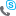 SAMHSA Reports Clearance OfficerCBHSQ/OPAC
Substance Abuse and Mental Health Services Administration (SAMHSA)5600 Fishers Lane, 15E57A
Rockville, MD 20857Phone: 240-276-0361Email: Carlos.Graham@samhsa.hhs.gov 

HRSALisa Wright-Solomon
Office of Planning, Analysis, and Evaluation
Health Resources and Services Administration
5600 Fishers Lane, Room 14N-39
Rockville, MD 20857
Phone: 301-443-1984
Email: lwright-solomon@hrsa.gov

IHS
Rachael L. Tracy
Research Director, Division of Planning, Evaluation, and Research
Office of Public Health Support
5600 Fishers Lane, MS 09E10D
Rockville, MD 20857
Phone: 301-443-2029
Email: rachael.tracy@ihs.gov

Heather H. McClane 
IHS Privacy Officer
Phone: 301-945-3040
Email: heather.mcclane@ihs.gov   FDAFor all investigational new drug products associated with an IND:

Kimberly Price, Program Analyst
Food and Drug Administration - CDER
Compliance Enforcement Branch
10903 New Hampshire Avenue
White Oak, Building 51, Room 5333
Silver Spring, MD 20993
Phone: 301-796-3724 - Direct line
Main Line:301-796-3150
Fax: 301-847-8748
Email: Kimberly.Price@fda.hhs.govCDER-CoC-Requests@fda.hhs.gov

Anthony Hawkins, Consumer Safety Officer
FDA/CBER/Office of Compliance and Biologics Quality
10903 New Hampshire Avenue,
Building 71, Room 5132
Silver Spring, MD 20993-0002
Phone: 240-402-8950 eFax: 301-480-9748
Email: anthony.hawkins@fda.hhs.govor CBERBIMONotification@fda.hhs.gov

Soma Kalb, Director, IDE Program
FDA/CDRH/Office of Device Evaluation
10903 New Hampshire Avenue,
Building 66, Room 1534
Silver Spring, MD 20993-0002
Phone: 301-796-6359
Email: Soma.Kalb@fda.hhs.gov